

To carry out an EHC statutory assessment, the local authority must gather advice from relevant professionals about the child or young person’s educational, health and care needs, desired outcomes and the special educational, health and social care provision that may be required to meet these. The local authority must take into account the views, wishes and feelings of the child’s parent or the young person, advice and information from a range of education, health and social care professionals as detailed in Section 9.49 of the Code of Practice for Special Educational Needs 0-25 (2014).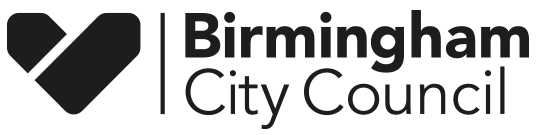 1. Child/Young Person’s Name  Date of birth Address       Name of setting/school 2. Background Information 3. The views, interests and aspirations of the child, their parents or the young person 4. The child or young person’s Special Educational Needs 5. The Outcomes for the child or young person  6. The Special Educational Provision required by the child or young person  Name/ title of person completing the advice Service/ Agency Address Contact Number Email Address Signature Date advice completed  